§2302.  DefinitionsAs used in this chapter, unless the context otherwise indicates, the following words and phrases shall have the following meanings:  [PL 1973, c. 91, §1 (RPR).]1.   Cord;A.  A standard cord is a unit of measure of wood products 4 feet wide, 4 feet high and 8 feet long, or its equivalent, containing 128 cubic feet when the wood is ranked and well stowed. Any voids that will accommodate a stick, log or bolt of average dimensions to those in that pile shall be deducted from the measured volume.  [PL 1979, c. 659, §1 (RPR).]A-1.  A cord when used in connection with sawdust, chips or shavings means the volume of material contained in 128 cubic feet at the time of sale.  [PL 1979, c. 659, §2 (NEW).]A-2.  Fuel wood, when sold loose and not ranked and well stowed, shall be sold by the cubic foot or loose cord, unless other arrangements are made between the buyer and seller. When sold by the loose cord, the wood in any cord shall average either 12 inches, 16 inches or 24 inches in length. When so sold, the volume of the cords shall be: A cord of 12 or 16 inches in length shall mean the amount of wood, bark and air contained in a space of 180 cubic feet; and a cord of wood 24 inches in length shall mean the amount of wood, bark and air contained in a space of 195 cubic feet.  [PL 1981, c. 219 (AMD).]B.  A face cord is a unit of measure 4 feet high and 8 feet long, or its equivalent, containing 32 square feet. The length of sticks shall be agreed upon by both parties;  [PL 1973, c. 91, §1 (RPR).][PL 1981, c. 219 (AMD).]2.  Correct.  "Correct" as used in connection with weights and measures means conformance to all applicable requirements of this chapter;[PL 1973, c. 91, §1 (RPR).]3.  Dealer.  "Dealer" shall mean any person engaged in the business of dealing in, selling, buying, exchanging or trading in weighing or measuring devices in this State;[PL 1973, c. 91, §1 (RPR).]4.  Licensed public weighmaster.  "Licensed public weighmaster" shall mean and refer to all persons who shall, for hire, weigh or measure any commodity, produce or article and issue therefor, a weight certificate, which shall be accepted as the accurate weight, upon which the purchase or sale of such commodity is based;[PL 1973, c. 91, §1 (RPR).]4-A.  Motor fuel dispenser.  "Motor fuel dispenser" means a commercial motor fuel dispenser that dispenses fuel for retail sale.[PL 2003, c. 638, §1 (NEW).]5.  Package.  "Package" means any commodity put up or packaged in any manner in advance of sale in units suitable for either wholesale or retail sale;[PL 1973, c. 91, §1 (RPR).]6.  Person.  "Person" means both plural and the singular, as the case demands, and includes individuals, partnerships, corporations, companies, societies and associations;[PL 1973, c. 91, §1 (RPR).]7.  Primary standards.  "Primary standards" means the physical standards of the State which serve as the legal reference from which all other standards and weights and measures are derived;[PL 1973, c. 91, §1 (RPR).]8.  Repairman.  "Repairman" shall mean any person engaged in the business of adjusting or repairing weighing or measuring devices in this State or an employee thereof engaged in such business;[PL 1973, c. 91, §1 (RPR).]9.  Sale from bulk.  "Sale from bulk" means the sale of commodities when the quantity is determined at the time of sale;[PL 1973, c. 91, §1 (RPR).]10.  Sealer and deputy sealer.  "Sealer" and "deputy sealer" shall mean, respectively, a sealer of weights and measures, and a deputy sealer of weights and measures, of a municipality or of several municipalities;[PL 1973, c. 91, §1 (RPR).]11.  Secondary standards.  "Secondary standards" means the physical standards which are traceable to the primary standards through comparison, using acceptable laboratory procedures and used in the enforcement of weights and measures laws and regulations;[PL 1973, c. 91, §1 (RPR).]12.  State sealer and deputy state sealer.  "State sealer" and "deputy state sealer" shall mean, respectively, the State Sealer of Weights and Measures and the Deputy State Sealer of Weights and Measures;[PL 1973, c. 91, §1 (RPR).]13.  Weight.  "Weight" as used in connection with any commodity means net weight;[PL 1973, c. 91, §1 (RPR).]14.  Weights or measures.  "Weights or measures," or both, means all weights and measures of every kind, instruments and devices for weighing and measuring and any appliance and accessories associated with any or all such instruments and devices.[PL 1973, c. 91, §1 (RPR).]SECTION HISTORYPL 1965, c. 178, §1 (AMD). PL 1973, c. 91, §1 (RPR). PL 1979, c. 659, §§1,2 (AMD). PL 1981, c. 219 (AMD). PL 2003, c. 638, §1 (AMD). The State of Maine claims a copyright in its codified statutes. If you intend to republish this material, we require that you include the following disclaimer in your publication:All copyrights and other rights to statutory text are reserved by the State of Maine. The text included in this publication reflects changes made through the First Regular and First Special Session of the 131st Maine Legislature and is current through November 1, 2023
                    . The text is subject to change without notice. It is a version that has not been officially certified by the Secretary of State. Refer to the Maine Revised Statutes Annotated and supplements for certified text.
                The Office of the Revisor of Statutes also requests that you send us one copy of any statutory publication you may produce. Our goal is not to restrict publishing activity, but to keep track of who is publishing what, to identify any needless duplication and to preserve the State's copyright rights.PLEASE NOTE: The Revisor's Office cannot perform research for or provide legal advice or interpretation of Maine law to the public. If you need legal assistance, please contact a qualified attorney.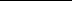 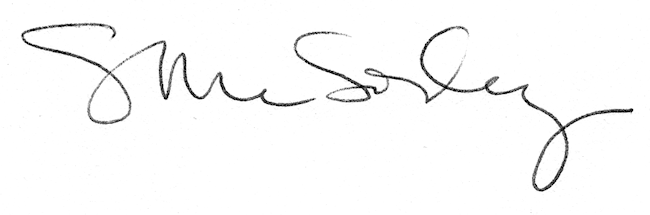 